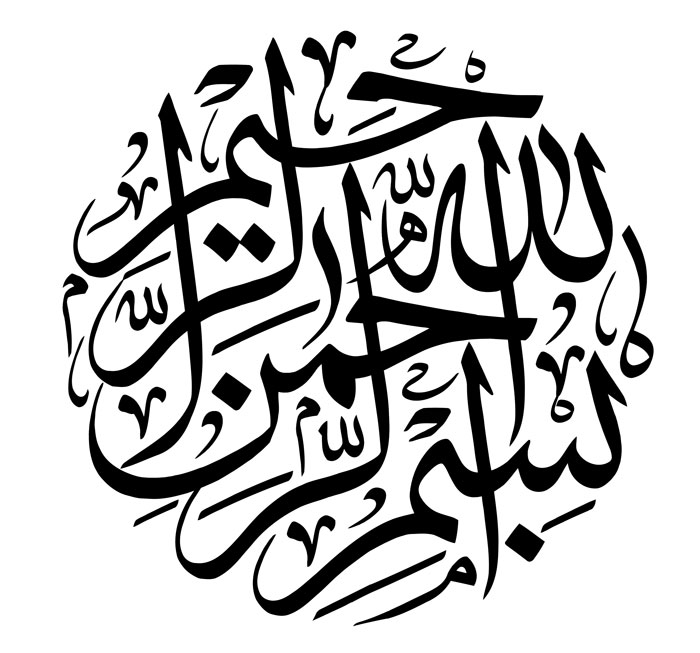 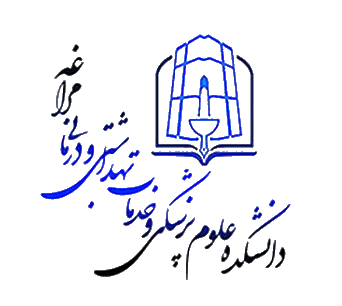 دانشکده علوم پزشکی مراغهپایان کار طرح برای دریافت گواهی حسن اتمامعنوان : استاد راهنما :استاد مشاور :مجری طرح :همکاران اصلی طرح :سپاس و تقدیرفهرست مطالبفصل 1 معرفی پژوهشعنوان پژوهشزمینه پژوهشاهداف پژوهشفرضیات پژوهشجدول متغییرهاتعریف واژه‌هاعنوان پژوهشزمینه پژوهشاهداف پژوهشهدف کلی:اهداف اختصاصی:اهداف  کاربردی طرح:فرضیات و سوالات پژوهشجدول متغییرهاتعریف واژه‌هافصل 2مروری بر متونمروری بر متون:\فصل 3روش پژوهشنوع پژوهشجامعه پژوهشنمونه پژوهشروش نمونه‌گیریابزار گردآوری اطلاعاتروش کارروش تجزیه و تحلیل ملاحضات اخلاقینوع پژوهشجامعه پژوهشنمونه پژوهشروش نمونه‌گیری ابزار گردآوری اطلاعاتروش کار روش تجزیه و تحلیلملاحضات اخلاقیفصل 4 یافته‌های پژوهشنتایج جدول‌هایافته هافصل 5بحث و نتیجه‌گیریبحث و نتیجه‌گیری:فصل 6پیوست‌هامتغير هانوع مقیاس نوع مقیاس نوع مقیاس نوع مقیاس نوع مقیاس نوع متغیرنوع متغیرنوع متغیرروش كنترل /  ارزيابيتعريف علمي متغير(در صورت نياز)متغير هاكميكميكميكيفيكيفينوع متغیرنوع متغیرنوع متغیرروش كنترل /  ارزيابيتعريف علمي متغير(در صورت نياز)متغير هافاصله ایفاصله اینسبتیاسمیرتبه ایمستقلوابستهمخدوشگرروش كنترل /  ارزيابيتعريف علمي متغير(در صورت نياز)